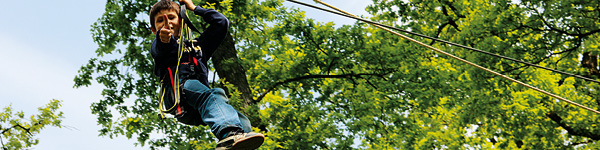 Salut, je t’invite à fêter mon anniversaire le………au Parc Aventure des Evaux, chemin François Chavaz 110, 1213 ONEX.Je te donne rdv à …….. avec une paire de basket fermées, ta bonne humeur et c’est parti pour 3h d’aventure dans les arbres en toute sécurité !!Réponse souhaitée avant le : ………….. par mail :………………, ou par tel : au ………..A bientôt !!